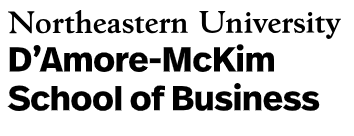 ESTIMATE OF EXPENSES FOR THE ACADEMIC YEAR 2019-2020Please note: all tuition and fees are subject to revision by Northeastern University’s Board of Trustees. Figures above based on 2019-20 rates.Full-Time MBA MS in Finance/MBATuition (31 credits @ $1,648/credit)$51,088$51,088University Fees$708$708Books and Supplies$2,873$2,873Health Plan$2,224$2,224DMSB Program Fee (1st year only)$3,000$3,000Room and board$19,797$19,797TOTAL PER STUDENT$79,690$79,690